Write the color.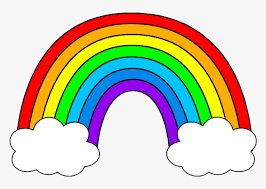 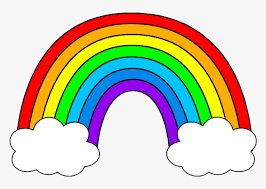 BLACK + WHITE = GRAYBLUE + RED = .................YELLOW + RED = .................BLUE + YELLOW = .................WHITE + RED = .................Find and circle the colors.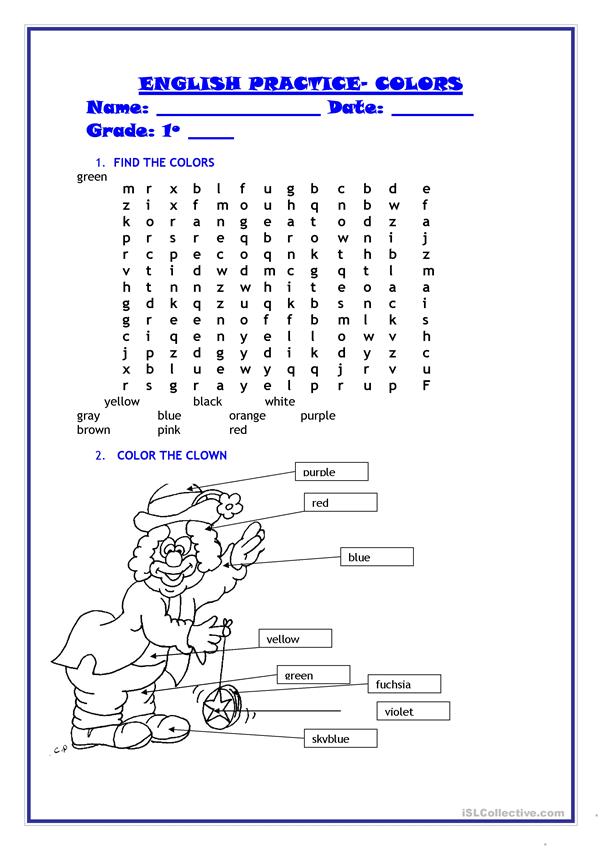 Answer keyBLACK + WHITE = GRAYBLUE + RED = purpleYELLOW + RED = orangeBLUE + YELLOW = greenWHITE + RED = pinkName: ____________________________    Surname: ____________________________    Nber: ____   Grade/Class: _____Name: ____________________________    Surname: ____________________________    Nber: ____   Grade/Class: _____Name: ____________________________    Surname: ____________________________    Nber: ____   Grade/Class: _____Assessment: _____________________________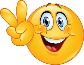 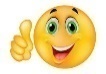 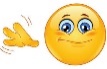 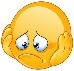 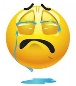 Date: ___________________________________________________    Date: ___________________________________________________    Assessment: _____________________________Teacher’s signature:___________________________Parent’s signature:___________________________